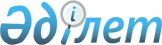 Қазақстан Республикасы Үкiметiнiң 1997 жылғы 11 сәуiрдегi N 570 қаулысына өзгерiстер мен толықтыру енгiзу туралыҚазақстан Республикасы Үкiметiнiң Қаулысы 1997 жылғы 12 қыркүйек N 1332



          Қазақстан Республикасының Үкiметi қаулы етедi:




          "Пәтер иелерiнiң тұтыну кооперативтерiнiң қызметiн қолдау
жөнiндегi шаралар туралы" Қазақстан Республикасы Үкiметiнiң 1997 жылғы
17 сәуiрдегi N 570  
 P970570_ 
  қаулысына мынадай өзгерiстер мен толықтыру
енгiзiлсiн:




     2-тармақтың үшiншi абзацы алынып тасталсын;
     мынадай мазмұндағы 3-тармақпен толықтырылсын:
     "3. Тұрғын үйлердегi жекешелендiрiлмеген үй-жайлар (үйлердiң
"Тұрғын үй қатынастары туралы" Қазақстан Республикасы Заңының 31-бабына
сәйкес ортақ меншiк құқығымен мекен-жай иелерiне тиесiлi бөлiктерiн
қоспағанда) мемлекеттiк меншiк болып табылады және қолданылып жүрген
заңдарға сәйкес жекешелендiруге жатады";
     3, 4, 5 және 6-тармақтар тиiсiнше 4, 5, 6 және 7-тармақтар болып
есептелсiн.

     Қазақстан Республикасы
       Премьер-Министрiнiң
       бiрiншi орынбасары
      
      


					© 2012. Қазақстан Республикасы Әділет министрлігінің «Қазақстан Республикасының Заңнама және құқықтық ақпарат институты» ШЖҚ РМК
				